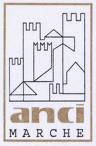 CONVEGNOAlla scoperta delle autentiche Marche attraverso i luoghi della fede e della spiritualitàGiubileo, preziosa occasione di proposteData: 7 dicembre 2015Luogo: Abbadia di Fiastra in UrbisagliaProgramma:ore 9,00 Accoglienza e Apertura Lavori  Moderatore -  Marco Fioravanti, Presidente Coord. Consigli Comunali Anci Marche   Saluti: Giuseppe Pezzanesi, Sindaco di Tolentino	   Mons. Nazzareno Marconi, Vescovo di Macerataore 9,30  Intervento introduttivo: Maurizio Mangialardi-Sindaco Senigallia e  Presidente ANCI Marcheore 9,40  Relazione:     L’anno giubilare e le Marche - D. Mario Lusek- ResponsabileUfficio Turismo CEI    I Tavola Rotonda sul Tema:   “Riscoperta e recupero delle vie Lauretane e degli itinerari Francescani: la valorizzazione degli antichi borghi,  delle abbazie e dei conventi”      Coordina: Luca Bartolucci – Presidente Cons. Comunale Pesaro                 Interventi: Mons. Giovanni Tonucci – Arcivescovo LoretoSimone Longhi, Direttore – DCE “Cammini lauretani”P. Ferdinando Campana – Ministro Provinciale F.M.C.			 Valeriano Balloni – Vice Presidente ISTAO Raimondo Orsetti – Dir. Servizio Internazionalizzazione Regione MarcheOre 11,00 II Tavola Rotonda sul tema:      “Turismo esperienziale come sviluppo, valorizzazione e fruizione di luoghi e Paesaggi” Coordina: Marcello Milani Presidente Cons. Comunale Ancona Interventi:                     Romano Carancini – Sindaco Macerata, Pres. Coord. Cult. e Turismo ANCI Marche 	        Maurizio Testa -  "Experience For You"	         Don Luigi Scarponi – Commissione Turismo CEM         Pietro Talarico – P.F. Turismo, Commercio e Tutela Consumatori Regione MarcheOre 12,00 – Contributi:	         Paolo Niccoletti – Sindaco di Loreto 	         Francesco Acquaroli – Sindaco Potenza Picena, Presidente Comm. Turismo ANCI N.Ore 12,30 Conclusioni Moreno Pieroni –Assessore Turismo Regione MarcheOre 13,00 Petit Buffet